Wakacyjne podróże 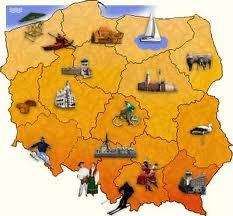 Posłuchaj  wiersza L. Łącz „Letnie wakacje”Letnie wakacje
L. ŁączKiedy są wakacje
I nie pada deszcz,
Możesz gdzieś wyjechać,
Jeśli tylko chcesz.
Kiedy są wakacje-
Morze, góry, las,
Gdzie tylko się znajdziesz,
Milo spędzisz czas.Latem
Złociste promienie
Słońca
Padają na ziemię.Popatrz -
Rozwiały się chmury,
Baw się
I nie bądź ponury!Morze -
Muszelki i piasek,
Góry
Lub łąka za lasem,
Warmia – Już wyjechać pora!Odpowiedz na pytania: O jakiej porze roku wyjeżdża się na wakacje? Co można robić , kiedy są wakacje?2. Tworzenie mapa skojarzeń . Połóż przed sobą duzy karton i zastanów się co dla ciebie znaczy słowo wakacje. Wybierz  z rozsypanki literowej odpowiednie litery składające się na wyraz WAKACJE i naklej je na środku kartonu.  Wokół napisu narysuj to co kojarzy Ci się ze słowem wakacje 3. Gra interaktywna „Lato”Wstaw obrazki w odpowiednie pola tabelihttps://view.genial.ly/5ed428da6a01c811e66ee69f.4. Rozwiąż krzyżówkę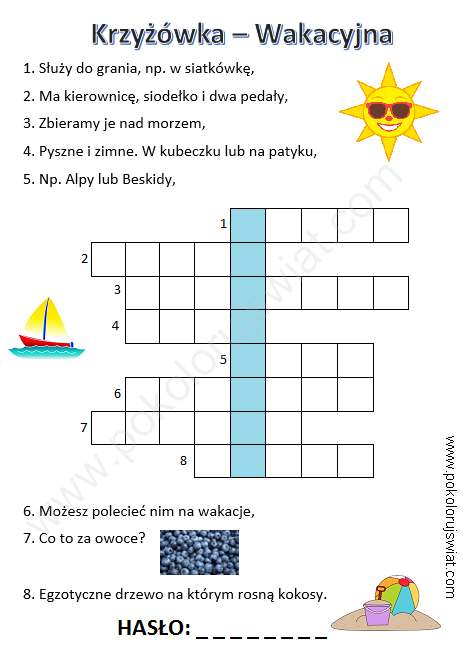 5). Wędrówki z mapą0 Krajobrazy Polskie  . Obejrzyj film edukacyjny opowiadający o naszym kraju  oraz ciekawych miejscach  w które możemy się wybrać w wakacyjna podróż.  https://youtu.be/fTAKRwHG09IKarty pracy  cz. 5 nr 73